Библиотека автошколы «ДОСААФ»Наиболее полно и эффективно освоить теорию и практику вождения Вам поможет учебная и методическая литература,
которую предоставляет своим ученикам  наш учебный центр.Комплект «начинающего» водителя включает в себя:Правила дорожного движениясборник экзаменационных билетов (и ответов!) для подготовки к экзамену в ГИБДДучебник по вождению, в котором очень просто, подробно и наглядно расписаны все Ваши действия как при выполненииупражнений на площадке, так и при сдаче практического экзамена «в городе»информационная брошюра «Экзамены в ГИБДД».В автошколе же ДЕЙСТВИТЕЛЬНО заинтересованы в том, чтобы её ученики имели на руках самый свежий, самый актуальный комплект учебников. ПоэтомуПОУ «Сургутский УЦ»  закупает учебно-методическую литературу со всеми исправлениями и дополнениями   сразу же после её выпуска.Автошкола может гарантировать своим ученикам, что у них на руках для изучения и проработки будет именно тот вариант экзаменационных билетов (с ответами и комментариями), с которыми им придется иметь дело при сдаче экзамена в ГИБДД.Помимо указанных книг, в библиотеке автошколы  имеются диски программного обеспечения, большое количество литературы по искусству управления транспортными средствами различных категорий и перевозкам грузов и пассажиров.Средства обучения и воспитания:Мультимедийное оборудование с программным обеспечением имеется в каждой учебной аудитории, автотренажеры, наглядная агитация по культуре общения (плакаты, стенды)Информация о доступе к информационным системам и информационно-телекоммуникационным сетям:Обеспечение доступа к информационным системам и информационно-телекоммуникационным сетям педагогов и обучающихся школы организован следующим образом:а) ряд  учебных кабинетов оснащены мультимедийным оборудованием  и компьютерами с доступом к сети «Интернет»;б) два компьютерных класса (кабинеты информатики и физики) оснащены компьютерами с доступом к сети «Интернет»; в) действует локальная сеть, которая подключена к сети «Интернет» по выделенной линии.г) учебное учреждение для взаимодействия с сотрудниками и обучающимися используется сервис «Автошкола-Контроль»Об электронных образовательных ресурсах, к которым обеспечивается доступ обучающихся, в том числе:Учреждение  собственных электронных образовательных и информационных ресурсов не имеет; при необходимости для работы использует электронные образовательные и информационные ресурсы ЦЕНТРА ИННОВАЦИОННОГО РАЗВИТИЯ И ОБУЧАЮЩИХ ТЕХНОЛОГИЙ ДОСААФ РОССИИ https://dosaafcentr.ru/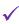 